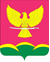 СОВЕТ НОВОТИТАРОВСКОГОСЕЛЬСКОГО ПОСЕЛЕНИЯ ДИНСКОГО РАЙОНАРЕШЕНИЕот 23.03.2022                                                                            № 171-45/04станица НовотитаровскаяО согласовании передачи муниципального имущества в хозяйственное ведение          В соответствии с Федеральным законом от 06.10.2003 № 131-ФЗ «Об общих принципах организации местного самоуправления в Российской Федерации», с Федеральным законом от 07.12.2011 г. № 416-ФЗ «О водоснабжении и водоотведении», руководствуясь Уставом Новотитаровского сельского поселения Динского района, на основании решения Совета Новотитаровского сельского поселения Динского района № 156-28/02 от 22.12.2011 «Об утверждении Положения о порядке владения, управления и распоряжения объектами муниципальной собственности Новотитаровского сельского поселения Динского района», Совет Новотитаровского сельского поселения Динского района», р е ш и л:Согласовать передачу муниципального имущества - объектов водоотведения Новотитаровского сельского поселения Динского района в хозяйственное ведение муниципальному унитарному предприятию «Коммунальник» Новотитаровского сельского поселения (МУП «Коммунальник»).Поручить администрации Новотитаровского сельского поселения Динского района:Заключить договор хозяйственного ведения муниципального имущества - объектов водоотведения Новотитаровского сельского поселения Динского района с МУП «Коммунальник».2.2. Разместить настоящее решение на официальном сайте администрации Новотитаровского сельского поселения Динского района – www.novotitarovskaya.info.3. Контроль за выполнением настоящего решения возложить на комиссию по вопросам собственности, ЖКХ и благоустройству Совета Новотитаровского сельского поселения Динского района (Никитенко).4. Решение вступает в силу со дня его подписания.Председатель Совета Новотитаровского сельского поселения                                           К.А. Прокофьев